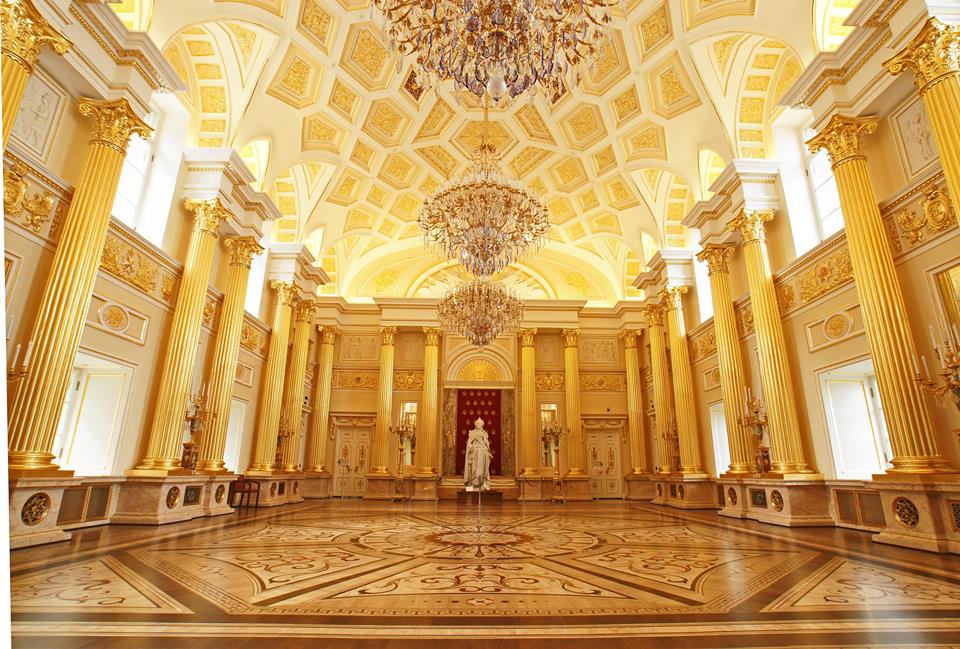 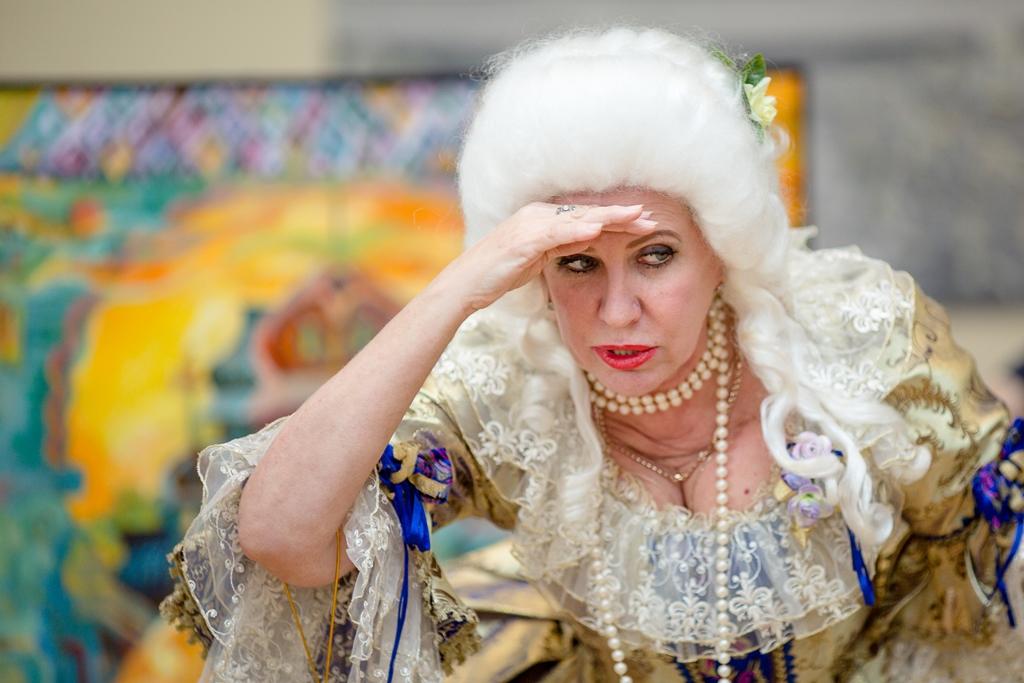 «Сказка императрицы» Интерактивная программа в Музее-заповеднике «Царицыно»Продолжительность программы: 5 часовЦарицыно - дворцово-парковый ансамбль на юге Москвы, построенный по повелению императрицы Екатерины II. Это самая крупная в Европе псевдоготическая постройка XVIII века и единственный дворцовый комплекс, разработанный в этом стиле. Прогуляться по территории архитектурного ансамбля и узнать историю создания императорской резиденции «Царицыно» вы сможете во время обзорной экскурсии, после которой вас ждет увлекательное театрализованное интерактивное представление в зале Большого дворца. Вы погрузитесь в атмосферу XVIII века, станете героями пьесы «Сказка о царевиче Хлоре», которую написала сама императрица Екатерина Великая для своего внука, будущего императора Александра I. А вот о чем эта сказка и кому какая  роль достанется вы узнаете во время интерактивной программы «Сказка императрицы»…Царицыно - дворцово-парковый ансамбль на юге Москвы, построенный по повелению императрицы Екатерины II. Это самая крупная в Европе псевдоготическая постройка XVIII века и единственный дворцовый комплекс, разработанный в этом стиле. Прогуляться по территории архитектурного ансамбля и узнать историю создания императорской резиденции «Царицыно» вы сможете во время обзорной экскурсии, после которой вас ждет увлекательное театрализованное интерактивное представление в зале Большого дворца. Вы погрузитесь в атмосферу XVIII века, станете героями пьесы «Сказка о царевиче Хлоре», которую написала сама императрица Екатерина Великая для своего внука, будущего императора Александра I. А вот о чем эта сказка и кому какая  роль достанется вы узнаете во время интерактивной программы «Сказка императрицы»…Царицыно - дворцово-парковый ансамбль на юге Москвы, построенный по повелению императрицы Екатерины II. Это самая крупная в Европе псевдоготическая постройка XVIII века и единственный дворцовый комплекс, разработанный в этом стиле. Прогуляться по территории архитектурного ансамбля и узнать историю создания императорской резиденции «Царицыно» вы сможете во время обзорной экскурсии, после которой вас ждет увлекательное театрализованное интерактивное представление в зале Большого дворца. Вы погрузитесь в атмосферу XVIII века, станете героями пьесы «Сказка о царевиче Хлоре», которую написала сама императрица Екатерина Великая для своего внука, будущего императора Александра I. А вот о чем эта сказка и кому какая  роль достанется вы узнаете во время интерактивной программы «Сказка императрицы»…Царицыно - дворцово-парковый ансамбль на юге Москвы, построенный по повелению императрицы Екатерины II. Это самая крупная в Европе псевдоготическая постройка XVIII века и единственный дворцовый комплекс, разработанный в этом стиле. Прогуляться по территории архитектурного ансамбля и узнать историю создания императорской резиденции «Царицыно» вы сможете во время обзорной экскурсии, после которой вас ждет увлекательное театрализованное интерактивное представление в зале Большого дворца. Вы погрузитесь в атмосферу XVIII века, станете героями пьесы «Сказка о царевиче Хлоре», которую написала сама императрица Екатерина Великая для своего внука, будущего императора Александра I. А вот о чем эта сказка и кому какая  роль достанется вы узнаете во время интерактивной программы «Сказка императрицы»…Царицыно - дворцово-парковый ансамбль на юге Москвы, построенный по повелению императрицы Екатерины II. Это самая крупная в Европе псевдоготическая постройка XVIII века и единственный дворцовый комплекс, разработанный в этом стиле. Прогуляться по территории архитектурного ансамбля и узнать историю создания императорской резиденции «Царицыно» вы сможете во время обзорной экскурсии, после которой вас ждет увлекательное театрализованное интерактивное представление в зале Большого дворца. Вы погрузитесь в атмосферу XVIII века, станете героями пьесы «Сказка о царевиче Хлоре», которую написала сама императрица Екатерина Великая для своего внука, будущего императора Александра I. А вот о чем эта сказка и кому какая  роль достанется вы узнаете во время интерактивной программы «Сказка императрицы»…Царицыно - дворцово-парковый ансамбль на юге Москвы, построенный по повелению императрицы Екатерины II. Это самая крупная в Европе псевдоготическая постройка XVIII века и единственный дворцовый комплекс, разработанный в этом стиле. Прогуляться по территории архитектурного ансамбля и узнать историю создания императорской резиденции «Царицыно» вы сможете во время обзорной экскурсии, после которой вас ждет увлекательное театрализованное интерактивное представление в зале Большого дворца. Вы погрузитесь в атмосферу XVIII века, станете героями пьесы «Сказка о царевиче Хлоре», которую написала сама императрица Екатерина Великая для своего внука, будущего императора Александра I. А вот о чем эта сказка и кому какая  роль достанется вы узнаете во время интерактивной программы «Сказка императрицы»…Продолжительность программыСтоимостьСтоимостьСтоимостьСтоимость5 часов16+225+230+340+45 часов